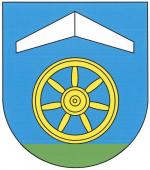 FORMULARZ KONSULTACJI SPOŁECZNYCHdotyczących projektu uchwały Rady Gminy Ożarowice w sprawie przyjęcia regulaminu określającego zasady wyznaczania składu oraz zasady działania Komitetu RewitalizacjiUWAGA: W RAZIE KONIECZNOŚCI PROSZĘ WYKORZYSTAĆ KOLEJNA KARTĘ FORMULARZA LUB POWIELIĆ WIERSZEInformacja o składających kartę formularza: …………………………………………..Nazwa instytucji / osoby prywatnej: …………………………………………..Adres instytucji: …………………………………………..Imię i nazwisko osoby zgłaszającej: …………………………………………..Dane kontaktowe – telefon / e-mail: …………………………………………..Ponadto oświadczam, że zapoznałem/łam się z informacją o przetwarzaniu danych znajdujących się na kolejnej stronie karty formularza.Informacja o przetwarzaniu danych osobowych:Stosowanie do art. 13 ust. 1 i ust. 2 rozporządzenia Parlamentu Europejskiego i Rady (UE) 2016/679 z dnia 27 kwietnia 2016 r. w sprawie ochrony osób fizycznych w związku z przetwarzaniem danych osobowych i w sprawie swobodnego przepływu takich danych oraz uchylenia dyrektywy 95/46/WE (ogólnego rozporządzenia o ochronie danych - RODO), Dz. Urz. UE L 119 z 04.05.2016, s. 1, z późn. zm., informujemy, że:Administratorem Pana/Pani danych osobowych jest Wójt Gminy Ożarowice, adres: ul. Dworcowa 15, 42-625 Ożarowice, e-mail: sekretariat@ug.ozarowice.pl,  kontakt telefoniczny: (32) 393 28 60;Dane kontaktowe inspektora ochrony danych: Marek Woźniak, adres e-mail: iod@ug.ozarowice.pl;Pana/Pani dane osobowe przetwarzane będą w celu sporządzenia projektu uchwały Rady Gminy Ożarowice w sprawie przyjęcia regulaminu określającego zasady wyznaczania składu oraz zasady działania Komitetu Rewitalizacji, a podstawą prawną przetwarzania danych osobowych jest wykonania zadania realizowanego w interesie publicznym przez administratora, zgodnie z art. 6 ust. 1 litera e RODO;Pana/Pani dane osobowe nie będą przekazywane innym odbiorcom i nie będą przekazywane do państwa trzeciego, ani organizacji międzynarodowej;Pana/Pani dane osobowe będą przechowywane przez okres wyznaczony przepisami prawa, w tym przez okres wskazany w instrukcji kancelaryjnej;W związku z przetwarzaniem danych osobowych przysługuje Panu/Pani prawo do:- żądania dostępu do danych dotyczących osoby, której dotyczą,- sprostowania danych osobowych,- żądania usunięcia danych osobowych,- żądania ograniczenia przetwarzania,- wniesienia sprzeciwu wobec przetwarzania,- cofnięcia zgody w dowolnym momencie bez wpływu na zgodność z prawem przetwarzania, którego dokonano na podstawie zgody przed jej cofnięciem,- wniesienia skargi do organu nadzorczego, którym jest w Polsce: Prezes Urzędu Ochrony Danych Osobowych, adres siedziby: ul. Stawki 2, 00-193 Warszawa, w przypadku uznania, że przetwarzanie Pana/Pani danych osobowych narusza przepisy rozporządzenia wskazanego powyżej;Podanie przez Pana/Panią danych osobowych jest warunkiem przyjęcia formularza  konsultacyjnego;Pana/Pani dane nie będą przetwarzane dla zautomatyzowanego podejmowania decyzji, nie będą podlegały profilowaniu. Lp. Część projektu uchwały Rady Gminy Ożarowice 
w sprawie przyjęcia regulaminu określającego zasady wyznaczania składu oraz zasady działania Komitetu Rewitalizacji - do, której odnosi się uwaga (proszę podać treść zapisu oraz numer strony lub nr załącznika)Treść uwagi:  Propozycja zmiany / Uzasadnienie / Wyjaśnienie:1.2.3.4.5.6.7.8.